от      05.02.2015    №  79                                      с.Туринская СлободаОб утверждении реестра наиболее коррупционно опасных сфер деятельности органов местного самоуправлениями Слободо-Туринскогомуниципального района, реестра наиболее коррупциогенных муниципальных должностей и должностей муниципальной службы Слободо-Туринского муниципального района( с изм. от 27.10.2020 № 505)Во исполнение Федерального закона от 25.12.2008 года № 273-ФЗ «О противодействии коррупции»,Национального плана противодействия коррупции, утвержденного Указом Президента Российской Федерации от 11.04.2014 года № 226 «О Национальном плане противодействия коррупции на 2014 - 2015 годы», Областного закона от 20.02.2009 года № 2-ОЗ «О противодействии коррупции в Свердловской области»,  для осуществления мер по совершенствованию муниципального управления по предупреждению и противодействию коррупции в Слободо-Туринском муниципальном районеПОСТАНОВЛЯЮ:1.  Утвердить:1.1. Реестр наиболее коррупционно опасных сфер деятельности органов местного самоуправления Слободо-Туринского муниципального района (приложение № 1).1.2. Реестр наиболее коррупциогенных муниципальных должностей и должностей муниципальной службы Слободо-Туринского муниципального района (приложение № 2). 3. Считать утратившим силу Постановление Главы Слободо-Туринского муниципального района «О Реестре наиболее коррупционно опасных сфер деятельностиорганов местного самоуправлениями Слободо-Туринского муниципального района, Реестре наиболее коррупциогенных муниципальных должностей и должностей муниципальной службы Слободо-Туринского муниципального района»  от 20.07.2009. № 156.4. Опубликовать настоящее постановление в районной газете Коммунар».5. Контроль за исполнением настоящего постановления оставляю за  собой.Глава муниципального района 					                                М.В. Кошелев                                                                                                          ПРИЛОЖЕНИЕ № 1к Постановлению администрации                                                                                                          Слободо-Туринскогомуниципального района                                                                                                          от   05.02.2015   № 79           Реестрнаиболее коррупционно опасных сфер деятельности органов местного самоуправления Слободо-Туринского муниципального районаПРИЛОЖЕНИЕ №2к Постановлению         администрации                                                                                                          Слободо-Туринскогомуниципального района                                                                                                           от   05.02.2015   № 79      Реестрнаиболее коррупциогенных муниципальных должностей и должностей муниципальной службы Слободо-Туринского муниципального района( с изм. от 27.10.2020 № 505)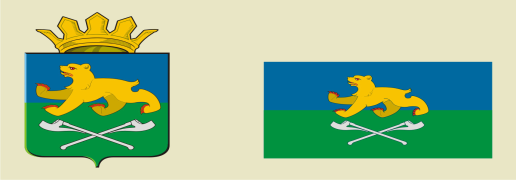 АДМИНИСТРАЦИЯ СЛОБОДО-ТУРИНСКОГОМУНИЦИПАЛЬНОГО РАЙОНАП О С Т А Н О В Л Е Н И Е№ п/пНаименование сфер деятельностиПримечание1231Деятельность по установлению, изменению, отмене местных налогов2Градостроительная деятельность3Капитальное строительство и благоустройство, дорожная деятельность4Землепользование5Обеспечение населения жилыми помещениями, содержание муниципального жилищного фонда6Пользование водными, лесными и иными природными объектами7Охрана окружающей среды8Обеспечение населения муниципального района услугами транспорта, связи, общественного питания9Обеспечение общедоступного и бесплатного общего образования, дополнительного и дошкольного образования10Развитие малого и среднего предпринимательства11Гражданская оборона и защита от чрезвычайных ситуаций12Организация медицинской помощи населению№п/пНаименование должностей муниципальной службыПримечание1.Глава Слободо-Туринского муниципального района2.Председатель Думы Слободо-Туринского муниципального района3.Заместитель Главы Администрации Слободо-Туринского муниципального района4.Заместитель Главы  Администрации по социальным вопросам Слободо-Туринского муниципального района5.Заведующий организационным отделом Администрации Слободо-Туринского муниципального района6.Заведующий отделом учета и отчетности Администрации Слободо-Туринского муниципального района7.Заведующий отделом экономики Администрации Слободо-Туринского муниципального района8.Специалист 1 категории отдела экономики Администрации Слободо-Туринского муниципального района9.Заведующий отделом ГО и ЧС Администрации Слободо-Туринского муниципального района10.Заведующий архивным отделом Администрации Слободо-Туринского муниципального района11.Заведующий отделом информационных технологий Администрации Слободо-Туринского муниципального района12.Ведущий специалист  по ведению информационной системы обеспечения градостроительной деятельности и  территориальному планированию  Администрации Слободо-Туринского муниципального района13.Главный специалист по правовым вопросам Администрации Слободо-Туринского муниципального района14.Начальник финансового управления Администрации Слободо-Туринского муниципального района15.Заместитель начальника финансового управления Администрации Слободо-Туринского муниципального района16.Главный специалист финансового контроля финансового управления Администрации Слободо-Туринского муниципального района17.Главный специалист по казначейскому исполнению бюджета финансового управления Администрации Слободо-Туринского муниципального района18.Ведущий специалист по казначейскому исполнению бюджета финансового управления Администрации Слободо-Туринского муниципального района19.Начальник комитета по управлению имуществом Администрации Слободо-Туринского муниципального района20.Ведущий специалист комитета по управлению имуществом Администрации Слободо-Туринского муниципального района21.Специалист 1 категории комитета по управлению имуществом Администрации Слободо-Туринского муниципального района22.Начальник Слободо-Туринского муниципального отдела управления образованием 23.Заместитель начальника Слободо-Туринского муниципального отдела управления образованием 24.Председатель Контрольного органа Слободо-Туринского муниципального района25.Инспектор Контрольного органа Слободо-Туринского муниципального района